Приложение №2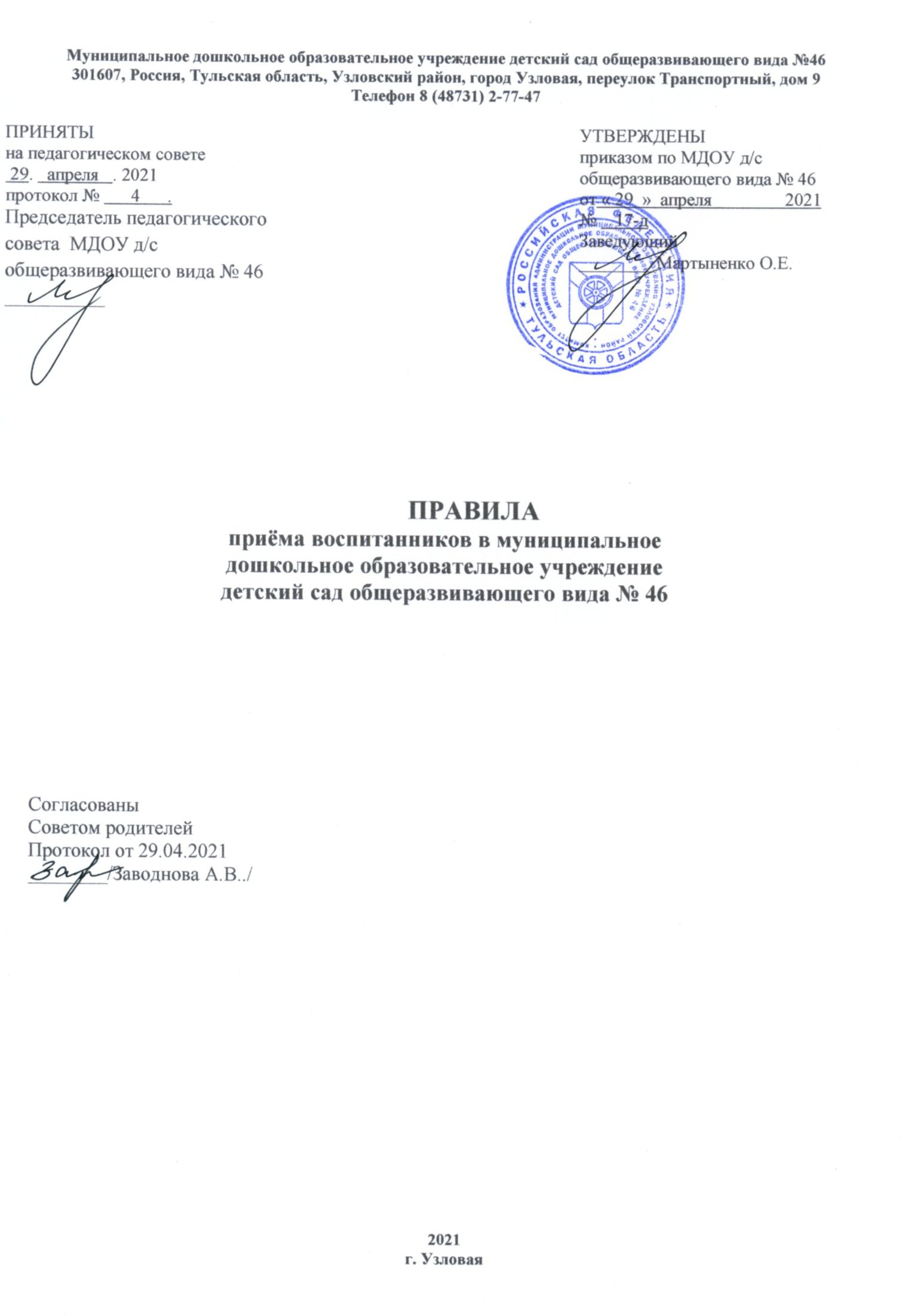 Муниципальное дошкольное образовательное учреждение детский сад общеразвивающего вида №46301607, Россия, Тульская область, Узловский район, город Узловая, переулок Транспортный, дом 9Телефон 8 (48731) 2-77-47	ПРАВИЛАприёма воспитанников в муниципальное дошкольное образовательное учреждение детский сад общеразвивающего вида № 462021г. УзловаяОбщие положенияПравила приема в муниципальное дошкольное образовательное учреждение детский сад общеразвивающего вида № 46 (далее - Правила) разработаны в соответствии с:Федеральным законом от 29.12.2012 № 273-ФЗ «Об образовании в Российской Федерации»;Порядком приема на обучение по образовательным программам дошкольного образования, утвержденным приказом Министерства просвещения Российской Федерации от 15.05.2020 № 236;Постановлением от 17 января 2014 года № 75  Об утверждении Административного  регламента администрации муниципального образования Узловский район по предоставлению муниципальной услуги «Прием заявлений, постановка на учет и зачисление детей в образовательные учреждения, реализующие основную общеобразовательную программу дошкольного образования» с изменениями и дополнениями.Постановлением от 24.12.2020 года № 1966 «О внесении изменений в постановление администрации муниципального образования Узловский район от 17.01.2014 № 75 «Об утверждении Административного регламента предоставления муниципальной услуги «Прием заявлений, постановка  на учет и зачисление детей в образовательные учреждения, реализующие основную общеобразовательную программу  дошкольного образования»Уставом МДОУ д/с общеразвивающего вида № 46 (далее – Учреждение).Правила определяют требования к процедуре и условиям зачисления граждан РФ (далее – ребенок, дети) в Учреждение для обучения по образовательным программам дошкольного образования.Прием иностранных граждан и лиц без гражданства, в том числе из числа соотечественников за рубежом, беженцев и вынужденных переселенцев, за счет средств бюджетных ассигнований осуществляется в соответствии с международными договорами Российской Федерации в порядке, предусмотренном законодательством Российской Федерации и настоящими правилами.Учреждение обеспечивает прием всех граждан, имеющих право на получение дошкольного образования, в том числе прием граждан, имеющих право на получение дошкольного образования и проживающих на территории, за которой закреплен детский сад (далее – закрепленная территория).Настоящие Правила принимаются на заседании Общего собрания, с учетом мнения Совета родителей и утверждаются заведующим приказом по Учреждению.1.6 Изменения и дополнения в настоящие Правила вносятся Общим собранием, принимаются на его заседании, и утверждаются заведующим приказом по Учреждению, с учетом мнения Совета родителей.1.7. Настоящие Правила действуют до замены их новыми.Организация приема на обучениеПрием в Учреждение осуществляется в течение всего календарного года  при наличии свободных мест.Учреждение осуществляет прием всех детей, имеющих право на получение дошкольного образования, в возрасте от двух месяцев (при наличии условий). В приеме   может   быть   отказано   только   по   причине отсутствия свободных мест, за исключением случаев, предусмотренных статьей 88 Федерального закона от 29 декабря 2012 г. № 273-ФЗ "Об образовании в Российской Федерации". В случае отсутствия мест родители (законные представители) ребенка для решения вопроса о его устройстве в другую общеобразовательную организацию обращаются непосредственно в орган местного самоуправления, осуществляющий управление в сфере образования.Дети с ограниченными возможностями здоровья принимаются на обучение по адаптированной образовательной программе дошкольного образования только с согласия родителей (законных представителей) ребенка и на основании рекомендаций психолого-медико-педагогической комиссии.Выбор языка образования, изучаемых родного языка из числа языков народов РФ, в том числе русского языка как родного языка, государственных языков республик РФ осуществляется по заявлениям родителей (законных представителей) детей при приеме (переводе) на обучение.Комплектование Учреждения на начало учебного года проводится на свободные места в период до 1 сентября текущего года. Комплектование Учреждения производится централизованно Комитетом образования. Доукомплектование производится в течение всего года по мере появления свободных мест.Свободные места комплектуются в соответствии с общей очередью в муниципальном образовании с учетом внеочередного и первоочередного права на предоставление места в Учреждении.В Учреждение в первую очередь предоставляются места:детям сотрудника полиции;детям сотрудника полиции, погибшего (умершего) вследствие увечья или иного повреждения здоровья, полученных в связи с выполнениемслужебных обязанностей;детям сотрудника полиции, умершего вследствие заболевания, полученного в период прохождения службы в полиции;детям гражданина Российской Федерации, уволенного со службы в полиции вследствие увечья или иного повреждения здоровья, полученных в связи с выполнением служебных обязанностей и исключивших возможность дальнейшего прохождения службы в полиции; детям гражданина Российской Федерации, умершего в течение одного года после увольнения со службы в полиции вследствие увечья или иного повреждения здоровья, полученных в связи с выполнением служебных обязанностей, либо вследствие заболевания, полученного в период прохождения службы в полиции, исключивших возможность дальнейшего прохождения службы в полиции;детям, находящимся (находившимся) на иждивении сотрудника полиции, гражданина Российской Федерации, в соответствии с Федеральным законом от 07.02.2011 № 3-ФЗ «О полиции»детям-инвалидам и детям, один из родителей которых является инвалидом;детям из многодетных семей;детям родителей - военнослужащих по месту жительства их семей;детям беженцев и вынужденных переселенцев;детям, находящимся под опекой; детям иных категорий граждан, имеющих право на первоочередной прием в дошкольные образовательные учреждения в соответствии с действующим законодательством.Право на внеочередное предоставление места в Учреждение имеют:граждане, получившие или перенесшие лучевую болезнь, другие заболевания, связанные с радиационным воздействием вследствие Чернобыльской АЭС;инвалиды вследствие чернобыльской катастрофы из числа: граждан (в том числе временно направленные или командированные), принимавших участие в ликвидации последствий катастрофы в пределах зоны отчуждения или занятых на эксплуатации или других работах на Чернобыльской АЭС;военнослужащие и военнообязанные, призванные на специальные сборы и привлеченные к выполнению работ, связанных с ликвидацией последствий чернобыльской катастрофы, независимо от места дислокации и выполнявшихся работ, а также лица начальствующего и рядового состава органов внутренних дел, Государственной противопожарной службы, проходившие (проходящие) службу в зоне отчуждения;граждане, эвакуированные из зоны отчуждения и переселенные из зоны отселения либо выехавшие в добровольном порядке из указанных зон после принятия решения об эвакуации;граждане, отдавшие костный мозг для спасения жизни людей, пострадавших вследствие чернобыльской катастрофы, независимо от времени, прошедшего с момента трансплантации костного мозга, и времени развития у них в этой связи инвалидности;судьи;прокурорские работники - прокуроры, а также другие работники органов и учреждений прокуратуры, имеющие классные чины (воинские звания);сотрудники Следственного комитета - руководители следственных органов Следственного комитета, а также другие должностные лица Следственного комитета, имеющие специальные или воинские звания либо замещающие должности, по которым предусмотрено присвоение специальных или воинских званий;дети погибших (пропавших без вести) сотрудников уголовно- исполнительной системы из числа сотрудников специальных сил по обнаружению и пресечению деятельности террористических организаций и групп, их лидеров и лиц, участвующих в организации и осуществлении террористических акций на территории Северо-Кавказского региона Российской Федерации, состав которых определяется руководителем Оперативного штаба по управлению контртеррористическими операциями на территории Северо-Кавказского региона Российской Федерации по представлению руководителя Регионального оперативного штаба, а также сотрудникам и гражданскому персоналу Объединенной группировки войск (сил) по проведению контртеррористических операций на территорииСеверо-Кавказского региона Российской Федерации: - проходящим службу (работающим) в дислоцированных на постоянной основе на территории Чеченской Республики учреждениях, органах и подразделениях уголовно- исполнительной системы, входящих в состав специальных сил и сил Объединенной группировки, - со дня зачисления в списки (приема на работу) и по день исключения из списков личного состава учреждения, органа и подразделения (увольнения с работы);командированным в дислоцированные на постоянной основе на территории Чеченской Республики учреждения, органы и подразделения уголовно- исполнительной системы, входящие в состав специальных сил и сил Объединенной группировки, - со дня прибытия и по день убытия из этих учреждений, органов и подразделений; - направленным в Чеченскую Республику в составе подразделений и групп, в том числе для выполнения задач по обустройству учреждений, органов и подразделений уголовно- исполнительной системы, дислоцированных на территории Чеченской Республики, входящих в состав специальных сил и сил Объединенной группировки, - со дня прибытия и по день убытия из пункта выполнения указанных задач.Проживающие в одной семье и имеющие общее место жительства дети имеют право преимущественного приема в Учреждение, в котором обучаются их братья и (или) сестры.Порядок зачисления на обучениепо основным образовательным программам дошкольного образованияПрием в Учреждение осуществляется по направлению органа местного самоуправления (комитета образования администрации муниципального образования Узловский район) посредством использования региональных информационных систем, указанных в части 14 статьи 98 Федерального закона от 29 декабря 2012 г. №273-ФЗ "Об образовании в Российской Федерации". Направление и прием в детский сад осуществляются по личному заявлению родителя (законного представителя) ребенка.Законные представители лица, которому выдано направление в детский сад, в течение 30 дней со дня получения направления обращаются в детский сад для осуществления приёма (зачисления) в детский сад.Заявление о приеме представляется в детский сад на бумажном носителе и (или) в электронной форме через единый портал государственных и муниципальных услуг (функций) и (или) региональные порталы государственных и муниципальных услуг (функций).3.3.  В заявлении приема (приложение) родителями (законными представителями) ребенка указываются следующие сведения:а) фамилия, имя, отчество (последнее - при наличии) ребенка;  б) дата рождения ребенка;в) реквизиты свидетельства о рождении ребенка;г) адрес места жительства (места пребывания, места  фактического проживания) ребенка;д) фамилия, имя, отчество (последнее - при наличии) родителей (законных представителей)  ребенка;е) реквизиты документа, удостоверяющего личность родителя (законного представителя) ребенка;ж) реквизиты документа, подтверждающего установление	опеки	 (при   наличии);з)  адрес  электронной	почты,  номер  телефона  (при	наличии) родителей  (законных представителей) ребенка;и) о выборе языка образования, родного языка из числа языков народов Российской Федерации, в том числе русского языка как родного языка;к) о потребности в обучении ребенка по адаптированной образовательной программе дошкольного образования и (или) в создании специальных условий для организации обучения и воспитания ребенка-инвалида в соответствии с индивидуальной программой реабилитации инвалида (при наличии);л) о направленности дошкольной группы;м) о необходимом режиме пребывания ребенка; н) о желаемой дате приема на обучение.При наличии у ребенка братьев и (или) сестер, проживающих в одной с ним семье и имеющих общее с ним место жительства, обучающихся в детском саду, его родители (законные представители) дополнительно в заявлении для направления указывают фамилию (-ии), имя (имена), отчество (-а) (последнее - при наличии) братьев и (или) сестер.3.4.  Для приема в детский сад родители (законные представители) ребенка предъявляют следующие документы:документ, удостоверяющий личность родителя (законного представителя) ребенка, либо документ, удостоверяющий личность иностранного гражданина или лица без гражданства в Российской Федерации в соответствии со статьей 10 Федерального закона от 25 июля 2002 г. N 115- ФЗ "О правовом положении иностранных граждан в Российской Федерации";документ, подтверждающий установление опеки (при необходимости);документ	психолого-медико-педагогической	комиссии	(при   необходимости);документ, подтверждающий потребность в обучении в группе оздоровительной направленности (при необходимости).Для приема родители (законные представители) ребенка дополнительно предъявляют в Учреждение свидетельство о рождении ребенка (для родителей (законных представителей) ребенка - граждан Российской Федерации), свидетельство о регистрации ребенка по месту жительства или по месту пребывания на закрепленной территории или документ, содержащий сведения о месте пребывания, месте фактического проживания ребенка, медицинское заключение.3.6.Родители (законные представители) ребенка, являющиеся иностранными гражданами или лицами без гражданства, дополнительно предъявляют документ (-ы), удостоверяющий(е) личность ребенка и подтверждающий(е) законность представления прав ребенка, а также документ, подтверждающий право заявителя на пребывание в Российской Федерации. Иностранные граждане и лица без гражданства все документы представляют на русском языке или вместе с заверенным переводом на русский язык.3.7.	Требование представления иных документов для приема детей в детский сад в части, не урегулированной законодательством об образовании, не допускается.3.8.	Заявление о приеме (зачислении) в Учреждение и копии документов регистрируются заведующим Учреждения или уполномоченным им должностным лицом, ответственным за прием документов, в журнале приема заявлений о приеме в Учреждение. После регистрации родителю (законному представителю) ребенка выдается документ, заверенный подписью должностного лица Учреждения, ответственного за прием документов, содержащий индивидуальный номер заявления и перечень представленных при приеме документов.При приеме заявления о приеме в Учреждение (заявления о приеме в порядке перевода из другой организации) должностное лицо, ответственное за прием документов, знакомит родителей (законных представителей) с уставом детского сада, лицензией на право осуществления образовательной деятельности, образовательными программами,   реализуемыми Учреждением, учебно-программной	документацией,	локальными нормативными актами и иными документами, регламентирующими организацию   и    осуществление    образовательной    деятельности,    права и обязанности воспитанников.Учреждение размещает на информационном стенде Учреждения и на официальном сайте Учреждения распорядительный акт органа местного самоуправления муниципального района о закреплении образовательных организаций за конкретными территориями муниципального района, городского округа, издаваемый не позднее 1 апреля текущего года (далее - распорядительный акт о закрепленной территории).Факт ознакомления родителей (законных представителей) ребенка, в том числе через официальный сайт Учреждения, с указанными документами фиксируется в заявлении о приеме в Учреждение и заверяется личной подписью родителей (законных представителей) ребенка.3.9.	После приема документов, указанных в пунктах 3.4 – 3.6 настоящих Правил, Учреждение заключает договор об образовании по образовательным программам дошкольного образования (далее - договор) с родителями (законными представителями) ребенка.3.10.	Заведующий Учреждения издает приказ о зачислении ребенка в Учреждение (далее - приказ) в течение трех рабочих дней после заключения договора. Приказ в трехдневный срок после издания размещается на информационном стенде Учреждения. На официальном сайте Учреждения в сети Интернет размещаются реквизиты приказа, наименование возрастной группы, число детей, зачисленных в указанную возрастную группу. 3.11.	После издания приказа ребенок снимается с учета детей, нуждающихся в предоставлении места в государственной или муниципальной образовательной организации.3.12.	На каждого ребенка, зачисленного в Учреждение, оформляется личное дело, в котором хранятся все предоставленные родителями (законными представителями) ребенка документы.Приложениек Правилам приема воспитанниковФорма заявления о приеме,подаваемого родителями (законными представителями) при зачислении ребенка в образовательную организациюЗаведующему____________________наименование организации_________________________________Ф.И.О. руководителя__________________________________________________________________фамилия, имя, отчество (последнее - при наличии) родителей (законных представителей) ребенкаАдрес    места    жительства    или    регистрации:______________________________________________________паспортные   данные:   серия______№_________выдан_______________________________________________________________(дата, наименование органа, выдавшего паспорт)телефон_________________________е-mail________________________________________________________реквизиты документа, подтверждающего установление опеки (при наличии)ЗАЯВЛЕНИЕПрошу зачислить моего ребенка__________________________________(фамилия, имя, отчество (при наличии) полностью, дата рождения, реквизиты свидетельства о рождении ребенка)(адрес места жительства (места пребывания, места фактического прожив ания) ребенка)в(наименование образовательной организации, желаемая дата зачисления в организацию)язык образования_________________ родной язык____________________(выбор языка образования, родного языка из числа языков народов Российской Федерации, в том числе русского языка как родного языка)Потребность в обучении ребенка по адаптированной образовательной программе дошкольного образования и (или) в создании специальных условий для организации обучения и воспитания ребенка-инвалида в соответствии с индивидуальной     программой      реабилитации      инвалида      (при наличии): 	Направленность дошкольной группы: __________________________________ Необходимый режим пребывания   ребенка:	 	С уставом, лицензией на осуществление  образовательной  деятельности, с образовательными программами и другими документами, регламентирующими организацию и осуществление образовательной деятельности, права и обязанности воспитанников, ознакомлен(а).Согласно ФЗ от 27.07.2006 №152-ФЗ даю свое согласие на обработку персональных данных моих и моего ребенка любым не запрещающим законом способом в соответствии с Уставом организации.Дата	                                                                        ПодписьПРИНЯТЫ на педагогическом совете     29.   апреля   . 2021протокол №       4      .  Председатель педагогического совета  МДОУ д/с общеразвивающего вида № 46 __________УТВЕРЖДЕНЫприказом по МДОУ д/с общеразвивающего вида № 46 от « 29  »  апреля                2021№    17-дЗаведующий________ Мартыненко О.Е. СогласованыСоветом родителейПротокол от 29.04.2021________/Заводнова А.В../